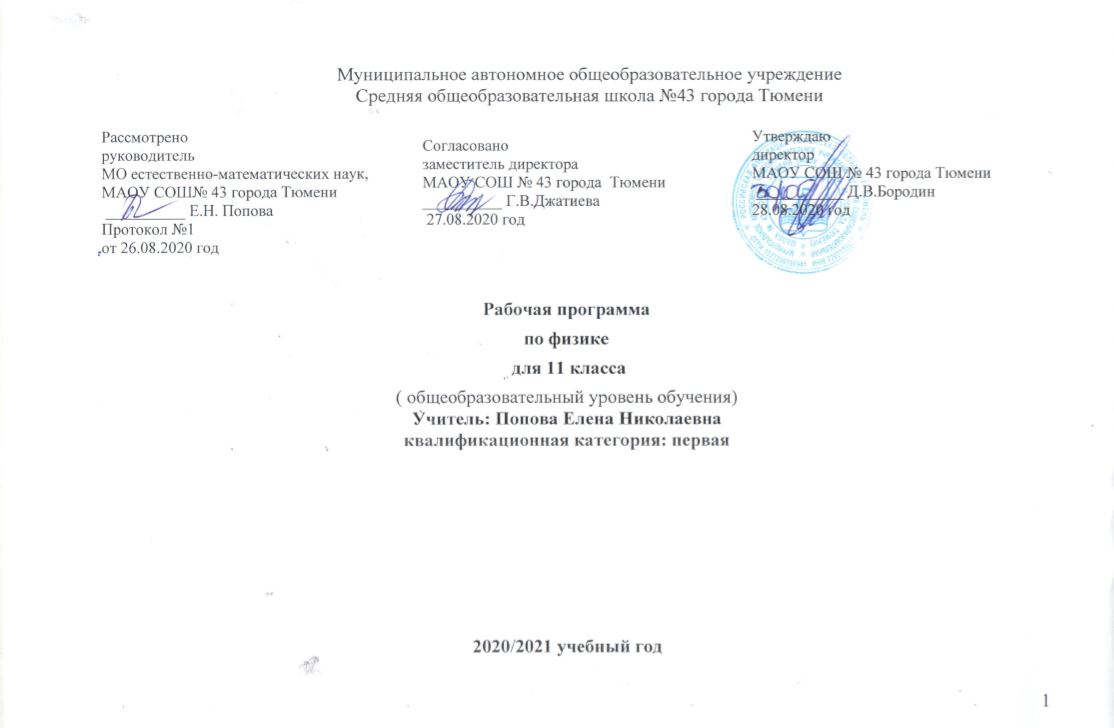 Пояснительная запискаРабочая программа по предмету физика 10 класса составлена на основе  федерального закона от 29.12.2012 года № 273 – ФЗ «Об образовании в Российской Федерации» в соответствии с требованиями Федерального государственного образовательного стандарта среднего общего образования (приказ Министерства образования Российской Федерации от 05.03.2004 года № 1089 «Об утверждении Федерального компонента государственных образовательных стандартов начального общего, основного общего и среднего (полного) общего образования»); с учетом программы Физика. 10-11 классы (базовый уровень) авт. В.А.Касьянова,  М.: Дрофа, 2016 г , согласно учебному плану МАОУ СОШ № 43 города Тюмени на 2020 – 2021 учебном году, с использованием методического комплекса: Учебник для 11 класса общеобразовательных  учреждений /, авт. В.А.Касьянова,  М.: Дрофа, 2019 г,  2012. – 336 с, 2 л.: ил.1.1 Цели изучения физики в средней (полной) школеФизика как наука о наиболее общих законах природы, выступая в качестве учебного предмета в школе, вносит существенный вклад в систему знаний об окружающем мире. Она раскрывает роль науки в экономическом и культурном развитии общества, способствует формированию современного научного мировоззрения. Для решения задач формирования основ научного мировоззрения, развития интеллектуальных способностей и познавательных интересов школьников в процессе изучения физики основное внимание следует уделять не передаче суммы готовых знаний, а знакомству с методами научного познания окружающего мира, постановке проблем, требующих от учащихся самостоятельной деятельности по их разрешению. Подчеркну, что ознакомление школьников с методами научного познания предполагается проводить при изучении всех разделов курса физики, а не только при изучении специального раздела «Физика и физические методы изучения природы».Гуманитарное значение физики как составной части общего образования состоит в том, что она вооружает школьника научным методом познания, позволяющим получать объективные знания об окружающем мире.Знание физических законов необходимо для изучения химии, биологии, физической географии, технологии, ОБЖ.Особенностью предмета физики в учебном плане школы является тот факт, что овладение основными физическими понятиями и законами на базовом уровне стало необходимым практически каждому человеку в современной жизни.Целями изучения физики  в средней (полной) школе являются:на ценностном уровне: формирование у обучающихся умения видеть и понимать ценность образования, личностную значимость физического знания независимо от его профессиональной деятельности, а также  ценность: научных знаний и методов познания,  творческой созидательной деятельности, здорового образа жизни, процесса диалогического, толерантного общения, смыслового чтения;на метапредметном уровне: овладение учащимися универсальными учебными действиями как совокупностью способов действия, обеспечивающих его способность к самостоятельному усвоению новых знаний и умений (включая и организацию этого процесса), к эффективному  решению различного рода жизненных задач;  на предметном уровне: освоение знаний о фундаментальных физических законах и принципах, лежащих в основе современной физической картины мира; наиболее важных открытиях в области физики, оказавших определяющее влияние на развитие техники и технологии; методах научного познания природы; овладение умениями проводить наблюдения, планировать и выполнять эксперименты, выдвигать гипотезы и строить модели, применять полученные знания по физике для объяснения разнообразных физических явлений и свойств веществ; практического использования физических знаний; оценивать достоверность естественнонаучной информации;развитие познавательных интересов, интеллектуальных и творческих способностей в процессе приобретения знаний и умений по физике с использованием различных источников информации и современных информационных технологий;воспитание убежденности в возможности познания законов природы; использования достижений физики на благо развития человеческой цивилизации; необходимости сотрудничества в процессе совместного выполнения задач, уважительного отношения к мнению оппонента при обсуждении проблем естественнонаучного содержания; готовности к морально-этической оценке использования научных достижений, чувства ответственности за защиту окружающей среды;использование приобретенных знаний и умений для решения практических задач повседневной жизни, обеспечения безопасности собственной жизни, рационального природопользования и охраны окружающей среды.Место дисциплины в учебном планефизикаКласс 11Учитель Попова Е.Н.Количество часовВсего 68  час; в неделю 2  час.Плановых контрольных уроков – 5 , лабораторных работ – 5Федеральный Базисный учебный план на этапе полного среднего образования предполагает функционально полный, но минимальный набор базисных учебных предметов. Физика не является обязательным базисным учебным предметом. Вариативная часть БУПа  на III cтупени обучения направлена на реализацию запросов социума, сохранений линий преемственности и подготовку старшеклассников к сознательному выбору профессий с последующим профессиональным образованием. На реализацию вариативной части БУПа предусмотрено 2 часа в неделю на региональный. В соответствии с учебным планом курсу физики предшествует курс «Окружающий мир», включающий некоторые явления из области физики и астрономии. В 5 классах преподавание курса «Природоведение», который можно рассматривать как пропедевтику курса физики. В свою очередь, содержание курса физики основной школы, являясь базовым звеном  в системе непрерывного естественнонаучного образования, служит основой для последующей уровневой и профессиональной дифференциации.1.3 Требования к результатам освоения дисциплиныЛичностными результатами обучения физике в основной школе являются:сформированности ценностей образования, личностной значимости физического знания независимо от профессиональной деятельности,  научных знаний и методов познания,  творческой созидательной деятельности, здорового образа жизни, процесса диалогического, толерантного общения, смыслового чтения;сформированности познавательных интересов, интеллектуальных и творческих способностей учащихся;убежденность в возможности познания природы, в необходимости разумного использования достижений науки и технологий для дальнейшего развития человеческого общества, уважение к научной деятельности людей, понимания физики как элемента общечеловеческой культуры в историческом контексте.мотивация образовательной деятельности учащихся как основы саморазвития и совершенствования личности на основе герменевтического, личностно-ориентированного, феноменологического и эколого-эмпатийного подхода.Метапредметными результатами в основной школе являются универсальные учебные действия.  К ним относятся:1) личностные;  2) регулятивные, включающие  также  действия саморегуляции; 3) познавательные,   включающие логические, знаково-символические; 4) коммуникативные.Личностные УУД обеспечивают ценностно-смысловую ориентацию учащихся (умение соотносить поступки и события с принятыми этическими принципами, знание моральных норм и умение выделить нравственный аспект поведения), самоопределение и ориентацию в социальных ролях и межличностных отношениях, приводит к становлению ценностной структуры сознания личности.Регулятивные УУД обеспечивают организацию учащимися своей учебной деятельности. К ним относятся:- целеполагание как постановка учебной задачи на основе соотнесения того, что уже известно и усвоено учащимися, и того, что еще неизвестно;- планирование – определение последовательности промежуточных целей с учетом конечного результата; составление плана и последовательности действий;- прогнозирование – предвосхищение результата и уровня усвоения, его временных характеристик;- контроль в форме сличения способа действия и его результата с заданным эталоном с целью обнаружения отклонений и отличий от эталона;- коррекция – внесение необходимых дополнений и корректив в план и способ действия в случае расхождения эталона, реального действия и его продукта;- оценка – выделение и осознание учащимися того, что уже усвоено и что еще подлежит усвоению, осознание качества и уровня усвоения; - волевая саморегуляция как способность к мобилизации сил и энергии; способность к волевому усилию, к выбору ситуации мотивационного конфликта и к преодолению препятствий.Познавательные УУД включают общеучебные, логические, знаково-символические учебные действия.Общеучебные УУД включают:- самостоятельное выделение и формулирование познавательной цели;- поиск и выделение необходимой информации;- структурирование знаний;- выбор наиболее эффективных способов решения задач;- рефлексия способов и условий действия, контроль и оценка процесса и результатов деятельности;- смысловое чтение как осмысление цели чтения и выбор вида чтения в зависимости от цели;- умение адекватно, осознано и произвольно строить речевое высказывание в устной и письменной речи, передавая содержание текста в соответствии с целью и соблюдая нормы построения текста;- постановка и формулирование проблемы, самостоятельное создание алгоритмов деятельности при решении проблем творческого и поискового характера;- действие со знаково-символическими средствами (замещение, кодирование, декодирование, моделирование).Логические УУД направлены на установление связей и отношений в любой области знания. В рамках школьного обучения под логическим мышлением обычно понимается способность и умение учащихся производить простые логические действия (анализ, синтез, сравнение, обобщение и др.), а также составные логические операции (построение отрицания, утверждение и опровержение как построение рассуждения с использованием различных логических схем – индуктивной или дедуктивной). Знаково-символические УУД, обеспечивающие конкретные способы преобразования учебного материала, представляют действия моделирования, выполняющие функции отображения учебного материала; выделение существенного; отрыва от конкретных ситуативных значений; формирование обобщенных знаний.Коммуникативные УУД обеспечивают социальную компетентность и сознательную ориентацию учащихся на позиции других людей, умение слушать и вступать в диалог, участвовать в коллективном обсуждении проблем, интегрироваться в группу сверстников и строить продуктивное взаимодействие и сотрудничество со сверстниками и взрослыми.Предметными результатами обучения физике в средней (полной) школе являются:В результате изучения физики на базовом уровне ученик должен:
Знать/понимать:смысл понятий: физическое явление, гипотеза, закон, теория, вещество, взаимодействие, электромагнитное поле, волна, фотон, атом, атомное ядро, ионизирующие излучения, планета, звезда, галактика, Вселенная.смысл физических величин: скорость, ускорение, масса, сила, импульс, работа, механическая энергия, внутренняя энергия, абсолютная температура, средняя кинетическая энергия частиц вещества, количество теплоты, элементарный электрический заряд.смысл физических законов классической механики, всемирного тяготения, сохранения энергии, импульса и электрического заряда, термодинамики, электромагнитной индукции, фотоэффекта.вклад российских и зарубежных ученых, оказавших наибольшее влияние на развитие физики. Уметь:описывать и объяснять физические явления и свойства тел: движение небесных тел и искусственных спутников Земли; свойства газов, жидкостей и твердых тел; электромагнитную индукцию, распространение электромагнитных волн; волновые свойства света; излучение и поглощение света атомом; фотоэффект.отличать гипотезы от научных теорий; делать выводы на основе экспериментальных данных; приводить примеры, показывающие, что: наблюдения и эксперимент являются основой для выдвижения гипотез и теорий, позволяют проверить истинность теоретических выводов; физическая теория дает возможность объяснять известные явления природы и научные факты, предсказывать еще неизвестные явления.приводить примеры практического использования физических знаний: законов механики, термодинамики и электродинамики в энергетике; различных видов электромагнитных излучений для развития радио и телекоммуникаций, квантовой физики в создании ядерной энергетики, лазеров.воспринимать и на основе полученных знаний самостоятельно оценивать информацию, содержащуюся в сообщениях СМИ, Интернете, научно-популярных статьях. Использовать приобретенные знания и умения в практической деятельности и повседневной жизни для:обеспечения безопасности жизнедеятельности в процессе использования транспортных средств, бытовых электроприборов, средств радио- и телекоммуникационной связи; оценки влияния на организм человека и другие организмы загрязнения окружающей среды; рационального природопользования и защиты окружающей среды. 2. Содержание и структура дисциплины2.1 Содержание разделов дисциплины2.2 Структура дисциплины3. Система оценивания.3.1 Оценка устных ответов учащихся.Оценка 5 ставится в том случае, если учащийся показывает верное понимание физической сущности рассматриваемых явлений и закономерностей, законов и теорий, дает точное определение и истолкование основных понятий и законов, теорий, а также правильное определение физических величин, их единиц и способов измерения; правильно выполняет чертежи, схемы и графики; строит ответ по собственному плану, сопровождает рассказ новыми примерами, умеет применять знания в новой ситуации при выполнении практических заданий; может устанавливать связь между изучаемым и ранее изученным материалом по курсу физики, а также с материалом, усвоенным при изучении других предметов.Оценка 4 ставится в том случае, если ответ ученика удовлетворяет основным требованиям к ответу на оценку 5, но без использования собственного плана, новых примеров, без применения знаний в новой ситуации, без использования связей с ранее изученным материалом, усвоенным при изучении других предметов; если учащийся допустил одну ошибку или не более двух недочетов и может исправить их самостоятельно или с небольшой помощью учителя.Оценка 3 ставится в том случае, если учащийся правильно понимает физическую сущность рассматриваемых явлений и закономерностей, но в ответе имеются отдельные пробелы в усвоении вопросов курса физики; не препятствует дальнейшему усвоению программного материала, умеет применять полученные знания при решении простых задач с использованием готовых формул, но затрудняется при решении задач, требующих преобразования некоторых формул; допустил не более одной грубой и одной негрубой ошибки, не более двух-трех негрубых недочетов.Оценка 2   ставится в том случае, если учащийся не овладел основными знаниями в соответствии с требованиями и допустил больше ошибок и недочетов, чем необходимо для оценки 3.Оценка 1 ставится в том случае, если ученик не может ответить ни на один из поставленных вопросов.3.2 Оценка письменных контрольных работОценка 5 ставится за работу, выполненную полностью без ошибок и недочетов.  Оценка 4 ставится за работу, выполненную полностью, но при наличии не более одной ошибки и одного недочета, не более трех недочетов.Оценка 3 ставится за работу, выполненную на 2/3 всей работы правильно или при допущении не более одной грубой ошибки, не более трех негрубых ошибок, одной негрубой ошибки и трех недочетов, при наличии четырех-пяти недочетов.Оценка 2 ставится за работу, в которой число ошибок и недочетов превысило норму для оценки 3 или правильно выполнено менее 2/3 работы.Оценка 1 ставится за работу, невыполненную совсем или выполненную с грубыми ошибками в заданиях.3.3 Оценка лабораторных работОценка 5 ставится в том случае, если учащийся выполнил работу в полном объеме с соблюдением необходимой последовательности проведения опытов и измерений; самостоятельно и рационально монтирует необходимое оборудование; все опыты проводит в условиях и режимах, обеспечивающих получение правильных результатов и выводов; соблюдает требования правил безопасного труда; в отчете правильно и аккуратно выполняет все записи, таблицы, рисунки, чертежи, графики, вычисления, правильно выполняет анализ погрешностей.Оценка 4 ставится в том случае, если учащийся выполнил работу в соответствии с требованиями к оценке 5, но допустил два-три недочета, не более одной негрубой ошибки и одного недочета.Оценка 3 ставится в том случае, если учащийся выполнил работу не полностью, но объем выполненной части таков, что позволяет получить правильные результаты и выводы, если в ходе проведения опыта и измерений были допущены ошибки.Оценка 2 ставится в том случае, если учащийся выполнил работу не полностью и объем выполненной работы не позволяет сделать правильные выводы, вычисления; наблюдения проводились неправильно.Оценка 1 ставится в том случае, если учащийся совсем не выполнил работу. Во всех случаях оценка снижается, если учащийся не соблюдал требований правил безопасного труда.3.4 Перечень ошибок3.4.1 Грубые ошибки.Незнание определений основных понятий, законов, правил, положений теории, формул, общепринятых символов, обозначения физических величин, единицу измерения.Неумение выделять в ответе главное.Неумение применять знания для решения задач и объяснения физических явлений; неправильно сформулированные вопросы, задания или неверные объяснения хода их решения, незнание приемов решения задач, аналогичных ранее решенным в классе; ошибки, показывающие неправильное понимание условия задачи или неправильное истолкование решения.Неумение читать и строить графики и принципиальные схемы.Неумение подготовить к работе установку или лабораторное оборудование, провести опыт, необходимые расчеты или использовать полученные данные для выводов.Небрежное отношение  к лабораторному оборудованию и измерительным приборам.Неумение определить показания измерительного прибора.Нарушение требований правил безопасного труда при выполнении эксперимента.3.4.2 Негрубые ошибкиНеточности формулировок, определений, законов, теорий, вызванных неполнотой ответа основных признаков определяемого понятия. Ошибки, вызванные несоблюдением условий проведения опыта или измерений.Ошибки в условных обозначениях на принципиальных схемах, неточности чертежей, графиков, схем.Пропуск или неточное написание наименований единиц физических величин.Нерациональный выбор хода решения.3.4.3 НедочетыНерациональные записи при вычислениях, нерациональные приемы вычислений, преобразований и решения задач.Арифметические ошибки в вычислениях, если эти ошибки грубо не искажают реальность полученного результата.Отдельные погрешности в формулировке вопроса или ответа.Небрежное выполнение записей, чертежей, схем, графиков.Орфографические и пунктуационные ошибки.4. Учебно-методическое обеспечение4.1 Учебно-методический комплекс для учащихся:Физика: С.А. Тихомирова, Б.В. Яворский.  « «Физика – 11». Учебник для общеобразовательных учреждений. М.: Мнемозина, 2013.Г.Н.Степанова Сборник задач по физике. 10-11 кл.: Пособие для общеобразовательных учеб. заведений, М.:  Просвещение, 2006.Цифровая лаборатория «Архимед»Лабораторные работы по физике. Электронное учебное издание. ООО «Дрофа», 2006гФизика. Задачник. 10-11 кл.: Пособие для общеобразовательных учреждений / А.П.Рымкевич– 8-е изд., стереотип. – М.: Дрофа, 2008. – 192 с. 4.2 Учебно- методический комплекс для учителя:О.И. Громцева. Тематические контрольные и самостоятельные работы по физике. 1О класс/ О.И. Громцева.- М.: Издательство «Экзамен», 2012. - 190, с. О.И. Громцева. Тематические контрольные и самостоятельные работы по физике. 11 класс/ О.И. Громцева.- М.: Издательство «Экзамен», 2012. - 190, с. Н.И. Зорина: Тесты, зачеты, обобщающие уроки 10-11 класс. М.:ВАКО,2009Р.И. Малофеев: Творческие экспериментальные задания по физике 9-11 классы. М.: Школьная Пресса,2003С.М.Козел, В. П. Слободянин: Физика. Всероссийские олимпиады. М.:Просвещение,2008Н.И.Зорин: Контрольно-измерительные материалы. Физика 10-11 класс. М.: ВАКО, 2011http://skillopedia.ru/material.php?id=4203http://class-fizika.narod.ru/test7.htmhttp://video.yandex.ru/search.xml?text=%D0%B2%D0%B8%D0%B4%D0%B5%D0%BE%20%D0%BE%D0%BF%D1%8B%D1%82%20%D0%A0%D0%B5%D0%B7%D0%B5%D1%80%D1%84%D0%BE%D1%80%D0%B4%D0%B0&where=all&id=84339442-00#search?text=%D0%B2%D0%B8%D0%B4%D0%B5%D0%BE%20%D0%BE%D0%BF%D1%8B%D1%82%20%D0%A0%D0%B5%D0%B7%D0%B5%D1%80%D1%84%D0%BE%D1%80%D0%B4%D0%B0&where=all&filmId=100745856-00http://www.chipdip.ru/video.aspx?vid=ID000283390http://video.yandex.ru/#search?text=%D0%B2%D0%B8%D0%B4%D0%B5%D0%BE%20%D1%8D%D0%BB%D0%B5%D0%BA%D1%82%D1%80%D0%BE%D0%BC%D0%B0%D0%B3%D0%BD%D0%B8%D1%82%20%D0%B8%20%D0%B5%D0%B3%D0%BE%20%D0%BF%D1%80%D0%B8%D0%BC%D0%B5%D0%BD%D0%B5%D0%BD%D0%B8%D0%B5%208%20%D0%BA%D0%BB%D0%B0%D1%81%D1%81&where=all&id=36391946-06-12http://video.yandex.ru/#search?text=%D0%B2%D0%B8%D0%B4%D0%B5%D0%BE%20%D0%BE%D0%BF%D1%8B%D1%82%D0%B0%20%D1%80%D0%B5%D0%B7%D0%B5%D1%80%D1%84%D0%BE%D1%80%D0%B4%D0%B0%20%D0%BD%D0%B0%20%D0%B8%D0%B7%D1%83%D1%87%D0%B5%D0%BD%D0%B8%D0%B5%20%D1%80%D0%B0%D0%B4%D0%B8%D0%BE%D0%B0%D0%BA%D1%82%D0%B8%D0%B2%D0%BD%D0%BE%D0%B3%D0%BE%20%D0%B8%D0%B7%D0%BB%D1%83%D1%87%D0%B5%D0%BD%D0%B8%D1%8F&where=all&id=19199960-06-12http://video.yandex.ru/#search?text=%D0%B2%D0%B8%D0%B4%D0%B5%D0%BE%20%D0%BE%D0%BF%D1%8B%D1%82%D0%B0%20%D1%80%D0%B5%D0%B7%D0%B5%D1%80%D1%84%D0%BE%D1%80%D0%B4%D0%B0%20%D0%BD%D0%B0%20%D0%B8%D0%B7%D1%83%D1%87%D0%B5%D0%BD%D0%B8%D0%B5%20%D1%80%D0%B0%D0%B4%D0%B8%D0%BE%D0%B0%D0%BA%D1%82%D0%B8%D0%B2%D0%BD%D0%BE%D0%B3%D0%BE%20%D0%B8%D0%B7%D0%BB%D1%83%D1%87%D0%B5%D0%BD%D0%B8%D1%8F&where=all&filmId=28443545-11-12Виртуальная школа Кирилла и Мефодия «Уроки физики Кирилла и Мефодия» 11 класс, CD-ROM, М:2009Учебно-методический комплект «Живая физика», виртуальный конструктор, CD-ROM, М:2011Учебно-методический комплект «Открытая физика 1 часть», CD-ROM, М: «Физикон», 2004Учебно-методический комплект «Открытая физика 2 часть», CD-ROM, М: «Физикон», 2004 Библиотека наглядных пособий. «Физика 7 – 11 классы», CD-ROM, «Дрофа», 2006Учебное электронное издание «Физика 7 – 11 классы. Практикум», CD-ROM, М: «Физикон», 2006Образовательная коллекция «Открытая физика 1.1»,полный интерактивный курс физики,  CD-ROM, М: «Физикон», 2002Лабораторные работы по физике. Электронное учебное издание. ООО «Дрофа», 2006гЦифровая лаборатория «Архимед»5. Список литературыЗакон «Об образовании». Приказ Минобразования России от 05.03.2004 г. № 1089 «Об утверждении федерального компонента государственных образовательных стандартов начального общего, основного общего, и среднего (полного) общего образования» Письмо Минобразования России от 20.02.2004 г. № 03-51-10/14-03 «О введении федерального компонента государственных образовательных стандартов начального общего, основного общего и среднего (полного) общего образования» Приказ Минобразования России от 09.03.2004 г. № 1312 «Об утверждении федерального базисного учебного плана и примерных учебных планов для общеобразовательных учреждений РФ, реализующих программы общего образования» Письмо Минобразования науки России от 07.07.2005 г. «О примерных программах по учебным предметам федерального базисного учебного плана» Федеральный компонент государственного стандарта общего образования Примерные программы по учебным предметам федерального базисного учебного плана/Физика. Естествознание. Содержание образования Сборник нормативно-правовых документов и методических материалов. – М.: Вентана – Граф. 2007. -208 с.- (Современное образование). Примерная программа среднего (полного) общего образования по физике 10 -11 классы – 140 часов (2 ч. в неделю), базовый уровень.Физика. Естествознание. Содержание образования: Сборник нормативно-правовых документов и методических материалов. – М.: Вентана – Граф. 2007. -208 с.- (Современное образование). Н.И. Верлан, С.А. Попова, Н.Р. Родионова. Готовимся к тестированию. – Тюмень; НОУ«ИДО     ТюмГНГУ»,2008. Контрольные работы по физике в 7-11 классах средней школы: Дидактический материал. Под ред. Э.Е. Эвенчик,  С.Я. Шамаша. – М.: Просвещение, 1991. Кабардин О.Ф., Орлов В.А.. Физика. Тесты. 10-11 классы. – М.: Дрофа, 2000. Кирик Л.А., Дик Ю.И.. Физика. 10,11 классах. Сборник  заданий и самостоятельных работ.– М: Илекса, 2004. Кирик Л. А.: Физика. Самостоятельные и контрольные работы. Механика. Молекулярная физика. Электричество и магнетизм. Москва-Харьков, Илекса, 1999г. Марон А.Е., Марон Е.А.. Физика10 ,11 классах. Дидактические материалы.- М.: Дрофа, 2004  Москалев А.Н., Никулова Г.А.Физика. Готовимся к ЕГЭ Москва: Дрофа, 20096.  Материально-техническое обеспечение дисциплиныКомплект демонстрационного и лабораторного оборудования по (механике, молекулярной физике, электродинамике, оптике, атомной и ядерной физике) в соответствии с перечнем учебного оборудования по физике для основной школы.Тематическое планирование по физикеКласс 11 А, 11 Б, 11 ВУчитель: Попова Елена НиколаевнаКоличество часоввсего 68 час; в неделю 2 часПлановых контрольных уроков – 5, лабораторных работ – 5Учебник: Учебник для 11 класса  общеобразовательных учреждений /  Физика. 10-11 классы (базовый уровень) авт. В.А.Касьянова,  М.: Дрофа, 2019 г  Г.Н.Степанова Сборник задач по физике. 10-11 кл.: Пособие для общеобразовательных учеб. заведений, М.: Просвещение, 2006.Физика. Задачник. 10-11 кл.: Пособие для общеобразовательных учреждений / А.П.Рымкевич– 8-е изд., стереотип. –М.: Дрофа, 2008. – 192 с. Календарно – тематическое планированиеРаздел 1: Повторение. Электростатика – 10 час, лабораторная работа – 0, контрольная работа – 1Раздел 2: Законы постоянного тока – 11 час, лабораторная работа – 2, контрольная работа – 1Раздел 3: Магнитное поле тока – 6 час, лабораторная работа – 0, контрольная работа – 0 Раздел 4: Электромагнитная индукция – 6 час, лабораторная работа – 1, контрольная работа – 1Раздел 5: Механические и электромагнитные колебания – 8 час, лабораторная работа – 1Раздел 6: Механические и электромагнитные волны – 5 час, контрольная работа – 1Раздел 7: Оптика – 11 час, лабораторные работы – 4, контрольные работы – 1Раздел 8: Фотоны – 3 часРаздел 10: Атомная физика. Физика атомного ядра – 8 час, лабораторная работа – 1,  контрольная работа – 1№ разделаНаименование 
раздела Содержание разделаФорма текущего 
контроля 12341Законы постоянного токаЭлектрический ток. Сила тока. Условия, необходимые для существования электрического тока. Закон Ома для участка цепи. Сопротивление. Электрические цепи. Последовательное и параллельное соединения проводников. Работа и мощность тока. Электродвижущая сила. Закон Ома для полной цепи.Электрическая проводимость различных веществ. Электронная проводимость металлов. Зависимость сопротивления проводника от температуры. Сверхпроводимость. Электрический ток в полупроводниках. Электрическая проводимость полупроводников при наличии примесей. Электрический ток через р-п переход. Транзистор. Электрический ток в вакууме. Электронные пучки. Электронно-лучевая трубка. Электрический ток в жидкостях. Закон электролиза. Электрический ток в газах. Несамостоятельный и самостоятельный разряды. Плазма.устный опрос; письменные задания; собеседование; тесты действия; составление структурно-семантических схем учебного текста; самостоятельная работа; контрольная  работа; тестирование; домашнее задание2Магнитное поле тока.Взаимодействие токов. Вектор магнитной индукции. Линии магнитной индукции. Модуль вектора магнитной индукции. Сила Ампера. Электроизмерительные приборы.  Применение закона Ампера. Громкоговоритель. Действие магнитного поля на движущийся заряд. Сила Лоренца. Магнитные свойства вещества. фронтальный опрос; письменные задания; собеседование; тесты действия; составление структурно-семантических схем учебного текста; самостоятельная работа; контрольная  работа; домашнее задание, тестовые задания.3Электромагнетизм Открытие электромагнитной  индукции. Магнитный поток. Направление индукционного тока. Правило Ленца. Закон электромагнитной индукции. Вихревое электрическое поле. ЭДС индукции в движущихся проводниках. Электродинамический микрофон. Самоиндукция. Индуктивность. Энергия магнитного поля тока. Электромагнитное поле.Актуальная тематика для регионаЭкскурсии на Теплоэлектроцентрали (ТЭЦ), в Электросети (АО «Тюменьэнерго», ПАО «СУЭНКО» и др.), на ООО «СИБУР Тобольск» (ОАО «Тобольский нефтехимический комбинат»); на телефонные станции; в магазины «Оптика»; в рентгенкабинет в поликлинике.фронтальный опрос; письменные задания; собеседование; тесты действия; составление структурно-семантических схем учебного текста; самостоятельная работа; контрольная  работа; домашнее задание, тестовые задания.4Электромагнитное излучениеСвободные и вынужденные электромагнитные  колебания.  Колебательный контур. Превращение энергии при электромагнитных колебаниях. Аналогия  между механическими и электромагнитными колебаниями. Уравнения, описывающие процессы в колебательном контуре. Период свободных электрических колебаний. Переменный электрический ток. Активное сопротивление. Действующее значение силы тока и напряжения. Емкость и индуктивность в цепи переменного тока. Резонанс в электрической цепи. Генератор на транзисторе. Автоколебания. Производство, передача и потребление электрической энергии.Генерирование электрической энергии. Трансформатор. Производство, передача и потребление электрической энергии. Экспериментальное обнаружение электромагнитных волн. Опыты Герца. Плотность потока ЭМИ. Излучение электромагнитных волн. Изобретение радио А.С.Поповым. Принципы радиосвязи. Модуляция и демодуляция. Свойства электромагнитных волн. Распространение радиоволн. Радиолокация. Телевидение. Развитие средств  связи. Актуальная тема для региона:ТЭЦ, Электросети, НХК, ТобольскСветовое излучение. Скорость света и методы ее определения. Принцип Гюйгенса. Закон отражения света. Закон преломления света. Полное отражение. Призма. Линзы. Построение изображения в линзе. Формула тонкой линзы. Увеличение линзы.  Дисперсия света. Интерференция механических волн. Интерференция света. Применение интерференции. Дифракция механических и световых волн. Дифракционная решетка. Поперечность  световых волн. Поляризация света. фронтальный опрос; письменные задания; собеседование; тесты действия; составление структурно-семантических схем учебного текста; самостоятельная работа; контрольная  работа; домашнее задание, тестовые задания.56Физика высоких энергийПостоянная Планка. Фотоэффект. Теория фотоэффекта. Уравнение Эйнштейна для фотоэффекта. Фотоны. Применение фотоэффекта. Давление света. Химическое действие света. Фотография.Строение атома. Опыты Резерфорда. Квантовые постулаты Бора. Модель атома водорода по Бору. Трудности теории Бора. Квантовая механика. Испускание и поглощение света атомом. Лазеры. Методы наблюдения и регистрации элементарных частиц. Открытие радиоактивности. Альфа, бета и гамма излучения. Радиоактивные превращения.  Закон радиоактивного распада. Период полураспада. Изотопы. Открытие нейтрона. Строение атомного ядра. Ядерные силы. Энергия связи атомных ядер. Ядерные реакции. Деление ядер урана.  Цепные ядерные реакции. Ядерный реактор.  Термоядерные реакции.  Применение ядерной энергии.  Получение радиоактивных изотопов и их применение.  Биологическое действие радиоактивных излучений. Три этапа в развитии физики элементарных частиц. Открытие позитрона. Античастицы.фронтальный опрос; письменные задания; собеседование; тесты действия; составление структурно-семантических схем учебного текста; самостоятельная работа; контрольная  работа; домашнее задание, тестовые задания.7Элементы астрофизики.Видимые движения небесных тел. Законы движения небесных тел. Система Земля-Луна.  Физическая природа планет  и малых тел Солнечной системы.Солнце. Основные характеристики звезд. Внутреннее строение Солнца и звезд главной последовательности. Эволюция звезд: рождение, жизнь и смерть звезд.Млечный Путь – наша Галактика. Галактики. Строение и эволюция Вселенной. Единая физическая картина мира.составление  структурно-семантических схем учебного текста; метод проектов; самостоятельная работа; домашнее задание.ПолугодиеСодержание программыКоличество часовКоличество лабораторных работКоличество контрольных работ 1Законы постоянного токаМагнитное поле токаЭлектромагнетизм Электромагнитное излучение126682-111-112Электромагнитное излучениеФизика высоких энергийЭлементы астрофизикиОбобщающее повторение 1484101---1--1Итого6855№ЛР№разделаНаименование лабораторных работКоличество часов11Исследование зависимости силы тока через спираль лампы накаливанияот напряжения на ней121Изучение закона Ома для полной цепи133Исследование явления электромагнитной индукции144Наблюдение интерференции и дифракции света154Наблюдение линейчатого и сплошного спектров испускания1Учебно-наглядные пособияКол-воУчебно-лабораторное оборудованиеКол-воУМК «Живая физика» виртуальный конструктор 1Амперметр  15Видеокассеты: школьный физический эксперимент 15Вольтметр 15Сборник задач по физике под ред. Степанова 16Реостат 9Тесты по физике 7 класс 30Ключ 15Тесты по физике 10 класс 30Источник тока 15Тесты по физике 11 класс 23Электрическая лампочка 15Справочник под ред. Енохович 12Резисторы 15Периодическая таблица химических элементов13Мензурки 15ГИА лаборатория (комплект)8Калориметр 15Набор плакатов 11 класс1Термометр14Сборник задач по физике под ред. Рымкевич16Динамометр 40Набор грузов (комплект)15 Интерактивная доска1Рычаг 15Принтер цветной 1Линзы в оправе 40Принтер черно-белый1Дифр. решётки 15Сканер1Держатели 2Ноутбук 1Стекл.призмы12Телевизор1Дерев.бруски 15Набор электр.провод.12Штативы с лапками 15Катушки на подставке 2Гальванометр демонстр.1Вольтметр демонстр.1Амперметр демонстр.1Насос ручной 2Насос электрический 1Электроскоп 6Экран с щелью15Метровая линейка 9Весы с разновесами 15Цифровая лаборатория «Архимед»1ГИА лаборатория (комплект)8№ раздела№ь урокадатадатаТема урокаКоличество часовТип урокаВид контроля, ЕГЭ, ИКТПланируемый результатДомашнее задание№ раздела№ь урокапланфактТема урокаКоличество часовТип урокаВид контроля, ЕГЭ, ИКТПланируемый результатДомашнее задание1.103.09Электрический заряд. Квантование заряда.Электризация тел. Закон сохранения заряда.1Знать/ понимать: Смысл понятий: заряд, носитель заряда, атом, атомное ядро; Смысл физических величин: величина заряда, единица заряда;Уметь: Описывать и объяснять физические явления и свойства тел: твердых тел, электризация; Использовать приобретенные знания и умения в практической деятельности повседневной жизни для: обеспечения БЖД в процессе использования бытовых электроприборов; Оценки и влияния на организм человека и другие организмы загрязнения окружающей среды;Электрический заряд. Два вида электрических зарядов. Единица электрического заряда. Принцип квантования заряда. Кварки.Изучить § 56, ответить на вопросы, Изучить §57, ответить на вопросы. Задача №21.208.09Закон Кулона.1Знать/ понимать: Смысл понятий: взаимодействие электрических зарядов, электростатическое поле, заряд, сила; Смысл физических величин: величина заряда; Смысл физических законов: закон Кулона;Уметь: Описывать и объяснять физические явления и свойства тел: электризация твердых тел, взаимодействие зарядов; Приводить примеры практического использования физических знаний: законов электростатики; Измерение силы взаимодействия зарядов с помощью крутильных весов. Взаимодействие точечных зарядов. Единица заряда — кулон. Закон Кулона. Сравнение электростатических и гравитационных сил.Неустойчивость равновесия статических зарядовБиография Ш. КулонаИзучить § 58, ответить на вопросы. Задача №21.310.09Решение задач1Знать/ понимать: Смысл понятий: взаимодействие электрических зарядов, электростатическое поле, заряд, сила; Смысл физических величин: величина заряда; Смысл физических законов: закон Кулона;Уметь: Описывать и объяснять физические явления и свойства тел: электризация твердых тел, взаимодействие зарядов; Приводить примеры практического использования физических знаний: законов электростатики; Измерение силы взаимодействия зарядов с помощью крутильных весов. Взаимодействие точечных зарядов. Единица заряда — кулон. Закон Кулона. Сравнение электростатических и гравитационных сил.Неустойчивость равновесия статических зарядовБиография Ш. КулонаР № 1.415.09Напряженность электрического поля.  Линии напряженности1Знать: Смысл понятий: заряд, напряженность электростатического поля; Смысл физических величин: величина заряда, единица напряженности; линии напряженности;Уметь: Описывать и объяснять физические явления и свойства тел: электризации твердых тел; Приводить примеры практического использования физических знаний: законов электростатики;Источник электромагнитного поля. Силовая характеристика электростатического поля — напряженность. Формула для расчета напряженности. Направление вектора напряженности. Графическое изображение электрического поля. Линии напряженности и их направление. Линии напряженности поля системы зарядов.Изучить § 59, 60, ответить на вопросы. Задача №21.517.09Решение задач1Уметь решать задачиЗакон Кулона, напряженностьПовторить § 58-60, № 688, 689, 7001.622.09Электрическое поле в веществе.Диэлектрики и проводники в электростатическом поле.1Знать понятие свободных и связанных зарядов, проводников, диэлектриков, полупроводников. Уметь — объяснять деление веществ на проводники, диэлектрики и полупроводники различием строенияих атомов.Подвижность заряженныхчастиц в среде. Свободные и связанные заряды. Проводники, диэлектрики, полупроводники.Изучить § 61, ответить на вопросы, Изучить § 62, 63, ответить на вопросы. Задача №21.724.09Потенциал электростатического поля. Разность потенциалов.1Знать/ понимать: Смысл понятий: электростатическое поле, работа, потенциал, эквипотенциальная поверхность, напряжение; Смысл физических величин: потенциал;Уметь: Приводить примеры практического использования физических знаний: законов электростатики;Аналогия движения частиц в электростатическом и гравитационном полях. Формула для расчета потенциальной энергии поля точечного заряда Энергетическая характеристика поля — потенциал. Единица потенциала. Формула для расчета потенциала электростатического   
поля, созданного точечным зарядом. Эквипотенциальная поверхность. Работа, совершаемая силами электростатического поля при перемещении заряда. Разность потенциалов. Формула, связывающая напряжение и напряженность. Измерение разности потенциаловИзучить § 64, 65,ответить на вопросы. Задача №21.829.09Электроемкость уединенного проводника и конденсатора.1Знать/ понимать: Смысл понятий: электрическое поле, заряд, электроемкость; Смысл физических величин: величина заряда, напряженность электроемкость; Смысл физических законов: сохранения электрического зарядаУметь: Описывать и объяснять физические явления и свойства тел: твердых тел;Гидростатическая аналогия. Электрическая емкость. Единица электроемкости. Электроемкость сферы и ее характеристика. Способ увеличения электроемкости проводника. Конденсатор. Электроемкость плоского воздушного конденсатора.Изучить § 66. 67, ответить на вопросы. Задача №21.901.10Энергия электростатического поля.1Знать/ понимать: Смысл понятий: электрическое поле, энергия электростатического поля, заряд; электроемкость; Смысл физических величин: величина заряда, напряженность электростатического поля, напряжение, энергия;Уметь: Описывать и объяснять свойства тел: твердых тел;Потенциальная энергия пластины конденсатора. Вывод формулы потенциальной энергии электростатического поля плоского конденсатора.Объемная плотность энергии электростатического поля. Единицы измеренияИзучить § 68, ответить на вопросы. Задача №21.1006.10Контрольная работа №5 «Основы электростатики».Уметь применять полученные знания и умения при решении экспериментальных, графических, качественных и расчетных задач по теме «Энергия электромагнитного взаимодействия неподвижных зарядов».раздела№ь урокадатадатаТема урокаКоличество часовТип урокаВид контроля, ЕГЭ, ИКТПланируемый результатДомашнее заданиераздела№ь урокапланфактТема урокаКоличество часовТип урокаВид контроля, ЕГЭ, ИКТПланируемый результатДомашнее задание2.108.10Электрический ток. Сила тока. Источник тока в электрической цепи.1систематизировать знания о физической величине: сила тока; — объяснять устройство и принцип действия гальванического элемента и других источников тока; — объяснять действия электрического тока на примере бытовых и технических устройств.Движение электрических зарядов в проводнике. Электрический ток. Условия возникновения электрического тока. Направление тока. Сила тока. Единица силы тока. Связь силы тока с направленной скоростью. Постоянный электрический ток. Условия существования постоянного тока в проводнике. Источник тока. Гальванический элемент. Источник тока в электрической цепи. Сторонние силы. Движение заряженных частиц в источнике тока. ЭДС источника тока и ее единица.Изучить § 1 - 3; ответить на вопросы; задача № 2 к § 22.213.10Закон Ома для однородного проводника.1рассчитывать значение величин, входящих в закон Ома; объяснять причину возникновения сопротивления в проводниках; описывать устройство и принцип действия реостата.Напряжение. Однородный проводник. Зависимость силы тока в проводнике от приложенного к нему напряжения. Сопротивление проводника. Единица сопротивления. Закон Ома для однородного проводника. Изучить § 4; ответить на вопросы; задача № 2 к § 4.2.315.10Лабораторная работа № 1«Исследование зависимости силы тока через спираль лампы накаливанияот напряжения на ней»1рассчитывать значение величин, входящих в закон Ома; объяснять причину возникновения сопротивления в проводниках; описывать устройство и принцип действия реостата.Вольт-амперная характеристика проводника. Зависимость сопротивления от геометрических размеров и материала проводника. Гидродинамическая аналогия сопротивления проводника. Удельное сопротивление. Единица удельного сопротивления. Резистор.2.420.10Зависимость удельного сопротивления проводников и полупроводников от температуры.1исследовать зависимость сопротивления проводника и полупроводника от температуры.Зависимость удельного сопротивления проводника от температуры. Температурный коэффициент сопротивления. Сверхпроводимость. Полупроводники. Зависимость удельного сопротивления полупроводника от температуры.Изучить § 5; ответить на вопросы; задача № 2 к § 5.2.522.10Примесный полупроводник —составная часть элементов схем.1анализировать механизмы собственной и примеснойпроводимости полупроводников.Собственная проводимостьполупроводников. Механизмы собственной проводимости— электронная и дырочная. Примеснаяпроводимость. Донорные и акцепторные примеси.Полупроводники n- и p-типа.Изучить § 6, ответить на вопросы.1.603.11Электрический ток в электролитах.1описывать явление электролитической диссоциации;— приводить примеры применения электролизав технике.Электролиты. Электролитическаядиссоциация. Электролиз. Применение электролизав технике: гальваностегия, гальванопластика,электрометаллургия, рафинирование металлов.Изучить § 7, ответить на вопросы.2.705.11Соединения проводников.1исследовать последовательное и параллельное соединения проводников; — рассчитывать сопротивление смешанного соединения проводниковПоследовательное соединение. Общее сопротивление при последовательном соединении проводников. Параллельное соединение. Гидродинамическая аналогия последовательного и параллельного соединения проводников. Смешанное соединение.Изучить § 8, ответить на вопросы; задача № 3 к § 8.2.810.11Закон Ома для замкнутой цепи.1рассчитывать ЭДС и внутреннее сопротивление источника тока; — анализировать зависимость напряжения на зажимах источника тока от нагрузки.Замкнутая цепь с источником тока. Направление тока во внешней цепи. Закон Ома для замкнутой цепи. Внешнее сопротивление. Внутреннее сопротивление источника тока. Сила тока короткого замыкания.Изучить § 9, ответить на вопросы; задача № 3 к § 9.2.912.11Изменение силы тока и напряжения. Лабораторная работа № 2 «Изучение закона Ома для полной цепи»1определять цену деления шкалы амперметра и вольтметра; — измерять силу тока и напряжение на различных участках электрической цепи.Цифровые и аналоговые электрические приборы. Амперметр. Включение амперметра в цепь. Вольтметр. Включение вольт- метра в цепь.Изучить § 10, ответить на вопросы2.1017.11Тепловое действие электрического тока. Закон Джоуля – Ленца.1вычислять мощность электрического тока; — приводить примеры теплового действия электрического тока.Работа электрического тока. Механизм нагревания кристаллической решетки при протекании электрического тока. Закон Джоуля—Ленца. Мощность электрического тока.Изучить § 11, ответить на вопросы; задача № 2 к § 11.2.1119.11Решение задач1Расчет мощности тока и количества теплоты, выделяющегося на различных участках цепи;  -выбор схем для работы электрических приборов в оптимальном режиме  Р №2.1224.11Контрольная работа №1 «Постоянный электрический ток».1применять полученные знания к решению задач.применять полученные знания к решению задач.раздела№ь урокадатадатаТема урокаКоличество часовТип урокаВид контроля, ЕГЭ, ИКТПланируемый результатДомашнее заданиераздела№ь урокапланфактТема урокаКоличество часовТип урокаВид контроля, ЕГЭ, ИКТПланируемый результатДомашнее задание3.126.11Магнитное взаимодействие. Магнитное поле электрического тока.1наблюдать взаимодействие постоянных магнитов; — описывать опыт Эрстеда; — формулировать правило буравчика, правило правой руки.в/фр: опыт ампера, опыт ЭрстедаПостоянные магниты. Магнитное поле. Силовые линии магнитного поля. Опыт Эрстеда. Вектор магнитной индукции. Направление вектора магнитной индукции. Правила буравчика и правой руки для прямого тока..Изучить § 12,13 (до принципа суперпозиции).3.201.12Линии магнитной индукции.1наблюдать опыты, доказывающие существование магнитного поля вокруг проводника с током; — определять направление линий магнитной индукции, используя правило буравчика. в/опыт: действие магнитного поля на проводникПринцип суперпозиции. Правило буравчика для витка с током (контурного тока). Линии магнитной индукции. Магнитное поле — вихревое поле. Гипотеза Ампера. Земной магнетизм.Биография Ампера.Изучить § 13, 14; ответить на вопросы3.303.12Действие магнитного поля на проводник с током.1наблюдать действие магнитного поля на проводник с током; — исследовать зависимость силы, действующей на проводник, от направления тока в нем и от направления вектора магнитной индукции; — объяснять принцип действия электродвигателяв/опыт: действие магнитного поля на пучок электроновЗакон Ампера. Правило левой руки. Модуль вектора магнитной индукции. Единица магнитной индукции. Однородное магнитное поле. Силы, действующие на рамку с током в однородном магнитном поле. Собственная индукция. Вращающий момент. Принципиальное устройство электроизмерительного прибора и электродвигателя.Изучить § 15, 16; ответить на вопросы; задача № 2 к § 15.3.408.12Действие магнитного поля на движущиеся заряженные частицы.1вычислять силу, действующую на электрический заряд, движущийся в магнитном поле.Сила Лоренца. Направление силы Лоренца. Правило левой руки. Плоские траектории движения заряженных частиц в однородном 30 магнитном поле. Движение заряженных частиц в однородном магнитном поле*. Особенности движения заряженных частиц в неоднородном магнитном поле*Биография ЛоренцаИзучить § 17, 18*; ответить на вопросы; задача № 3 к § 17.3.510.12Взаимодействие электрических токов. Магнитный поток.1Опыт Ампера с параллельными проводниками. Единица силы тока. Поток жидкости. Поток магнитной индукции. Единица магнитного потока.правило буравчика, правило левой руки для определения направления сил, вектор магнитной индукции, расчет  величин, характеризующих магнитное полеИзучить § 19, 20; ответить на вопросы; задача № 3 к § 20.3.615.12Энергия магнитного поля тока.вычислять индуктивность катушки, энергию магнитного поляРабота силы Ампера при перемещении проводника с током в магнитном поле. Индуктивность контура с током. Единица индуктивности. Энергия магнитного поля. Геометрическая интерпретация энергии магнитного поля контура с током.Изучить § 21; ответить на вопросы; задачи № 2, 3 к § 21.раздел№ь урокадатадатаТема урокаКоличество часовТип урокаВид контроля, ЕГЭ, ИКТ Планируемый результатДомашнее заданиераздел№ь урокапланфактТема урокаКоличество часовТип урокаВид контроля, ЕГЭ, ИКТ Планируемый результатДомашнее задание4.117.12Опыты Фарадея. Магнитный поток.  Правило Ленца1Урок изучения нового материалаIT: презентацияIT модель электромагнитной индукции часть 1 уровень БЧасть 2магнитный поток, физический смысл явления, единицы измерения магнитного потока, вывод закона правило Ленца, определение направления индукционного тока§6 – 8, 4.222.12Закон электромагнитной индукции1Урок формирования умений и навыковIT модель движение проводника и возникновение токаРаздаточный материалдействие магнитного поля на проводник с током, закон электромагнитной индукции применение понятия ЭДС в технике§9, 10, упр.34.324.12Лабораторная работа № 1 «Изучение явления электромагнитной индукции»1Урок формирования умений и навыковнаблюдение явления электромагнитной индукции, объяснение направления индукционного тока от способа изменения магнитного потока4.412.01Самоиндукция. Энергия магнитного поля. 1IT: презентацияв/фр: самоиндукцияв/опыт: самоиндукцияявление самоиндукции, применение, индуктивность, единица измерения, энергии магнитного поля. Принцип действия микрофона§811, 12, упр.4, 54.514.01Повторительно-обобщающий урок по теме «Магнитное поле. Электромагнитная индукция»1Урок систематизации и обобщения знаний, уменийЧасть 2 повышенный уровеньправило Ленца, закон электромагнитной индукции, самоиндукции, энергия магнитного поляР:№ 835 – 837, 8524.619.01Контрольная работа №1 «Магнитное поле тока. Электромагнитная индукция»1Уроки контрольные учета и оценки знаний, умений и навыковУмение вычислять силу Ампера и Лоренца;Использовать правила для определения направления линий магнитного поля, тока, скорости движения частицраздел№ь урокадатадатаТема урокаКоличество часовТип урокаВид контроля, ЕГЭ, ИКТ Планируемый результатДомашнее заданиераздел№ь урокапланфактТема урокаКоличество часовТип урокаВид контроля, ЕГЭ, ИКТ Планируемый результатДомашнее задание5.121.01Механические колебания, их характеристики1Урок систематизации и обобщения знаний, уменийIT модель колебательного движенияРаздаточный материал Часть 1 уровеньПЧасть 2 повышенный уровеньОпределение колебательного движения, отличие колебательного движения от других видов движения, амплитуда, частота, период колебаний, фаза и сдвиг фазы, гармонические колебания§ 13 - 145.226.01Пружинный  маятник Математический маятник1Урок систематизации и обобщения знаний, уменийРаздаточный материалФормулировать определения  пружинного маятника, математического маятника, свободных колебаний. Моделировать и объяснять различные ситуации, связанные с пружинным маятником, математическим маятником. Пользоваться формулой периода пружинного маятника, математического маятника при решении задач.§ 15. 16, упр. 6, 75.328.01Лабораторная работа № 2  «Измерение ускорения свободного падения с помощью нитяного маятника»1Урок контроля знаний и умений5.402.02Энергия  гармонических колебанийВынужденные механические колебания1Урок изучения нового материалаIT: презентацияв/фр «Превращение энергии при колебаниях»Объяснять превращение энергии при гармонических колебаниях. Решать задачи на энергию гармонических колебаний.Формулировать определения  вынужденных колебаний, резонанса, автоколебаний. Приводить примеры явления резонанса из повседневной жизни§ 17, упр. 8, § 185.504.02Свободные электромагнитные колебания. 1Урок изучения нового материалаIT: презентацияIT модель электромагнитных колебанийРаздаточный материалидеальный колебательный контур, формула Томсона, превращение энергии при электромагнитных колебаний, частота колебаний, циклическая частота колебаний§19, 20, упр.95.609.02Вынужденные электромагнитные колебания1Урок формирования умений и навыков Раздаточный материалЧасть 1 уровеньПЧасть 1 повышенный уровеньзависимость между характеристиками электромагнитных колебаний, фаза колебаний§ 21, упр.115.711.02Мощность переменного тока. Катушка и конденсатор в цепи переменного токаТрансформатор. Передача электрической энергии1Урок систематизации и обобщения знаний, уменийIT: презентацияРаздаточный материалАктуальная тема для региона:Экскурсии на Теплоэлектроцентрали (ТЭЦ)переменный ток как вынужденные колебания, определение ЭДС, напряжения и сила тока, графическое представление, фаза колебаний, сдвиг фазы. Объяснять принцип действия трансформатора. Формулировать определение коэффициента трансформации. Решать задачи на данную тему.§ 22, §23 – 25§ 26, 27, упр.14ИНТЕГРАЦИЯ «Производная функций синуса и косинуса» математикаИНТЕГРАЦИЯ «Производная функций синуса и косинуса» математикаИНТЕГРАЦИЯ «Производная функций синуса и косинуса» математикаИНТЕГРАЦИЯ «Производная функций синуса и косинуса» математикаИНТЕГРАЦИЯ «Производная функций синуса и косинуса» математикаИНТЕГРАЦИЯ «Производная функций синуса и косинуса» математикаИНТЕГРАЦИЯ «Производная функций синуса и косинуса» математикаИНТЕГРАЦИЯ «Производная функций синуса и косинуса» математика5.816.02Обобщение по теме «Механические и электромагнитные колебания»1Урок контроля знаний и уменийРаздаточный материалIT модель трансформатораIT модель передачи электроэнергииОпределение характеристик колебательного  движенияР: № раздел№ь урокадатадатаТема урокаКоличество часовТип урокаВид контроля, ЕГЭ, ИКТ Планируемый результатДомашнее заданиераздел№ь урокапланфактТема урокаКоличество часовТип урокаВид контроля, ЕГЭ, ИКТ Планируемый результатДомашнее задание6.118.02Механические волны1Урок изучения нового материалаIT: презентациячасть 1 уровень БМеханизм образования электромагнитных волн, работы Герца, свойства электромагнитных волн§ 28, упр.156.225.02Интерференция и дифракция волн.Звук1Урок систематизации и обобщения знаний, уменийРаздаточный материалОпределение длины волны, плотности излучения, энергии излучения. практическое применение электромагнитных волн, физический принцип радиотелефонной связи, коллектор, его основные характеристики, предназначение§ 29 Р:№ § 30 - 32Р: №6.302.03Электромагнитные волны. Экспериментальное исследование электромагнитных волн.Понятие о радиосвязи. Применение радиоволн1Урок систематизации и обобщения знаний, уменийIT модель передачи электромагнитных волнАктуальная тема для региона:рентгенкабинет в поликлиникесвойства радиоволн, принцип передачи и приема изображения, цветное телевидение, развитие и достижения науки в развитии средств связи, цифровое телевидение§33 – 34. упр. 16§ 35, 36, 376.404.03Обобщение по теме «Колебания и волны»1Урок систематизации и обобщения знаний, уменийIT: презентацияРаздаточный материалуравнения колебаний , уравнение бегущей волны, основные характеристики колебаний и распространения колебаний№ 6.509.03Контрольная работа № 2 «Электромагнитные колебания и волны»1Урок контроля знаний и уменийрасчет характеристик электромагнитных колебаний и волн, решение графических задачраздела№ь урокадатадатаТема урокаКоличество часовТип урокаВид контроля, ЕГЭ, ИКТ Планируемый результатДомашнее заданиераздела№ь урокапланфактТема урокаКоличество часовТип урокаВид контроля, ЕГЭ, ИКТ Планируемый результатДомашнее задание7.111.03Скорость света. Законы отражения света1Урок изучения нового материалаIT: презентацияIT модель отражающей способности телаРаздаточный материал формулировка и формулы законов, принцип проявления явления полного отражения§ 39, 40 (1), упр.18 (1, 2)7.216.03Законы преломления света. Полное отражение. 1Урок изучения нового материалаIT: презентацияIT модель преломление светав/опыт: лазерный лучвычисление показателя преломления вещества, пользоваться таблицами синусов§ 40 (2),упр.18 7.318.03Решение задач1Урок систематизации и обобщения знаний, уменийIT: презентацияРаздаточный материалзаконы преломления и отражения, полное отражение, показатель преломления различных веществ№ 7.423.03Лабораторная работа № 3 «Определение показателя преломления стекла»1Урок контроля знаний и умений опыт Ньютона, проявление явления в природе, зависимость показателя преломления от частоты7.525.03Линзы1Урок систематизации и обобщения знаний, умений Раздаточный материализмерение показателя преломления данного сорта стекла по ходу падающего и преломленного лучей§ 41, 42,  упр. 19, 20 7.606.04Дисперсия света. Спектральные приборы. Виды спектров1Урок изучения нового материалаРаздаточный материалкогерентные волны, условие проявление явления, условие максимума и минимума, геометрическая разность хода§ 43, 447.708.04Интерференция света и её применение1Урок изучения нового материалаРаздаточный материалIT: презентацияв/опыт: интерференция светаусловие проявления явления, условие максимума, период дифракционной решётки§ 45, упр.217.813.04Дифракция света. Поляризация света1Урок изучения и Урок изучения нового материалаIT: презентацияIT модель дифракции светаДифракционная решеткавычисление величин световой волны по формулам максимума, минимума, уравнения дифракционной решётки§ 46, 47, упр.227. 915.04Лабораторная работа № 5 «Измерение длины световой волны»1Урок контроля знаний и уменийНаблюдение интерференционных и дифракционных картин7.1020.04Шкала электромагнитных излучений. Повторительно – обобщающий урок по  теме «Оптика»1Урок систематизации и обобщения знаний, уменийРаздаточный материалвычисление величин, характеризующих световые волны, различные виды излучений§ 487.1122.04Контрольная работа № 3 «Оптика»1Урок контроля знаний и уменийформулировка и формулы законов, принцип проявления явления полного отраженияраздела№ь урокадатадатаТема урокаКоличество часовТип урокаВид контроля, ЕГЭ, ИКТПланируемый результатДомашнее заданиераздела№ь урокапланфактТема урокаКоличество часовТип урокаВид контроля, ЕГЭ, ИКТПланируемый результатДомашнее задание9.127.04Фотоэлектрический эффект1Урок изучения нового материалаIT: презентацияв/опыт:Столетова, Герцачасть А уровень Бопыты Столетова, формула и формулировка законов фотоэффекта, применение уравнения§ 559.229.04Теория фотоэффекта. Решение задач1Урок систематизации и обобщения знаний, уменийРаздаточный материалопределение длины волны, работа выхода электрона, запирающего напряжения§ 56, 57, упр.239.304.05Фотон и его характеристики1Урок изучения нового материалачасть 1 уровень БIT: презентацияопределение импульса, массы, постоянство скорости распространения, энергии фотона, длина волн излучения фотонов§58 – 60,упр.24раздела№ь урокадатадатаТема урокаКоличество часовТип урокаВид контроля, ЕГЭ, ИКТПланируемый результатДомашнее заданиераздела№ь урокапланфактТема урокаКоличество часовТип урокаВид контроля, ЕГЭ, ИКТПланируемый результатДомашнее задание10.106.05Планетарная модель атома1Урок изучения нового материалаIT: презентацияIT модель модель атомав/опыт: Резерфордамодель Томсона, Резерфорда-различия, сходство с строении атома со строением Солнечной системыформулировки постулатов Бора§ 61, 62, упр. 2510.211.05Понятие о люминесценции. ЛазерВолновые свойства частиц вещества1Урок изучения нового материалав/опыт: лазерный лучправило квантовая, трехступенчатая модель лазера, применение лазеров в различных областях техники, вынужденные излучения, свойства лазерного луча. волна де Бройля§ 63.упр.26§ 64§ 65, 66,упр. 2710.313.05Строение атомного ядра. Ядерные силы.Энергия связи атомных ядер 1Урок систематизации и обобщения знаний, умений Раздаточный материалвведение понятий массовое число, зарядовое число, нуклоны элемента; энергия связи атомных ядер. Дефект массы§67, 68,упр.28, 2910.418.05Радиоактивность. 1IT: презентацияТаблица Менделеева определение явления радиоактивности, период полураспада радиоактивных элементов, запись закона радиоактивного распада§ 69,упр.3010.520.05Ядерные реакции.1Урок изучения и первичного закрепления новых знаний/ урок беседаправила составление уравнений ядерных реакций, закон сохранения заряда и массы§70, 71,упр.3110.624.05Лабораторная работа № 7«Изучение треков заряженных частиц»1Урок контроля знаний и уменийОпределение удельного заряда частиц по фотографиям треков 10.725.05Деление ядер урана.Термоядерные реакции1Урок систематизации в/фр: биологическое действие радиациицепные ядерные реакции, критическая масса, энергетический выход реакции§ 72 - 7410.8Физика элементарных частицКонтрольная работа № 4 «Атомное ядро и элементарные частицы»1Урок систематизации и обобщения знаний, уменийРаздаточный материалОсновные виды, свойства, спин электрона, применение, открытие элементарных частиц§ 75, 76, 77